Задания городского краеведческого квеста«Город доблести и славы»Дорогие ребята!В краеведческом квесте могут принять участие команды учащихся 3 - 4 и 5 - 8 классов. Минимальный состав команды 5 человек, максимальный – один класс или детское объединение в сопровождении педагогов и/или родителей. Команды самостоятельно путешествуют по городу и выполняют краеведческие задания в удобное для них время. На 1 этапе квеста предлагаем вам выполнить 10 творческих заданий. Разрешается пользоваться любыми справочными материалами, книгами по истории города, информацией сети Интернет, советоваться с краеведами, педагогами и родителями, но изложение фактов, суждений должно быть вашим, а не заимствованным из чужих текстов.Все выполненные задания оформляются в свободной форме в Блокноте краеведа, который необходимо сдать на втором этапе краеведческого квеста. Второй этап краеведческого квеста состоится в 15.00 22 апреля 2022 года в МБУК «Центральная библиотека Каменского городского округа» (пкт. Мартюш, улица Ленина, 5). Общие требования и критерии оценки конкурсных работ- полнота и глубина знаний в исследуемой области (1-10 баллов);- личностный подход к выполнению заданий творческого характера (1-5 баллов);- творческий подход и оригинальность работы (1-5 баллов).Задания 1 этапа городского краеведческого квеста«Город доблести и славы»Совершите путешествие на Аллею Славы города. Приведите перечень представленных монументов и памятных знаков, год их установки.Разгадайте ребус, в котором зашифрована фамилия автора, одного из монументов.  Опишите этот монумент.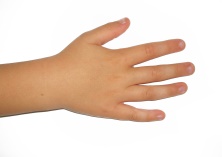 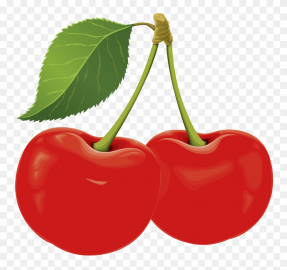 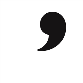 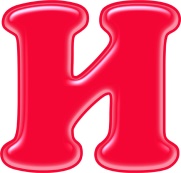 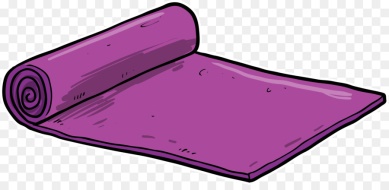 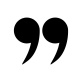 Заполните таблицу «Наши земляки – Герои Советского Союза и Герои России» Разработайте эскиз памятника, посвященного Городу трудовой доблести. (рисунок и описание).Славу города составляют промышленные предприятия. Составьте рекламный проспект продукции одного из предприятий. (рисунок или буклет в свободной форме)В нашем городе создается Музей спорта. Запишите интервью с одним из выдающихся спортсменов, прославивших наш город.  (формат А4 – подпись спортсмена, дата,  Ф.И. интервьюера)На Аллее Славы размещены скульптуры спортсменов. Приведите примеры известных представителей этих видов спорта, жителей нашего города.Деятели культуры  и искусства прославляют город на разных уровнях. Расскажите об одном из знаменитостей. Доблесть и слава города представлена на Карте «Каменск-Уральский в истории Отечества», разработанной Гусевым В.А. Выберите 3 примера.Напишите мини сочинение «Каменск-Уральский - город доблести и славы». № п.п.Ф.И.О.Дата и место рожденияКогда и за что присвоено звание Героя 1Абрамов Илья Васильевич2Беляев Павел Иванович3Гуляев Иван Иванович4Дубынин Виктор Петрович5Кадочников Иван Петрович6Кунавин Григорий Павлович7Лобанов Андрей Григорьевич8Мещерягин Михаил Николаевич9Чергин Виктор Степанович10Ячменев Григорий Егорович